MID ANTRIM BRANCH OF THE PONY CLUBOPEN TWO PHASE EVENT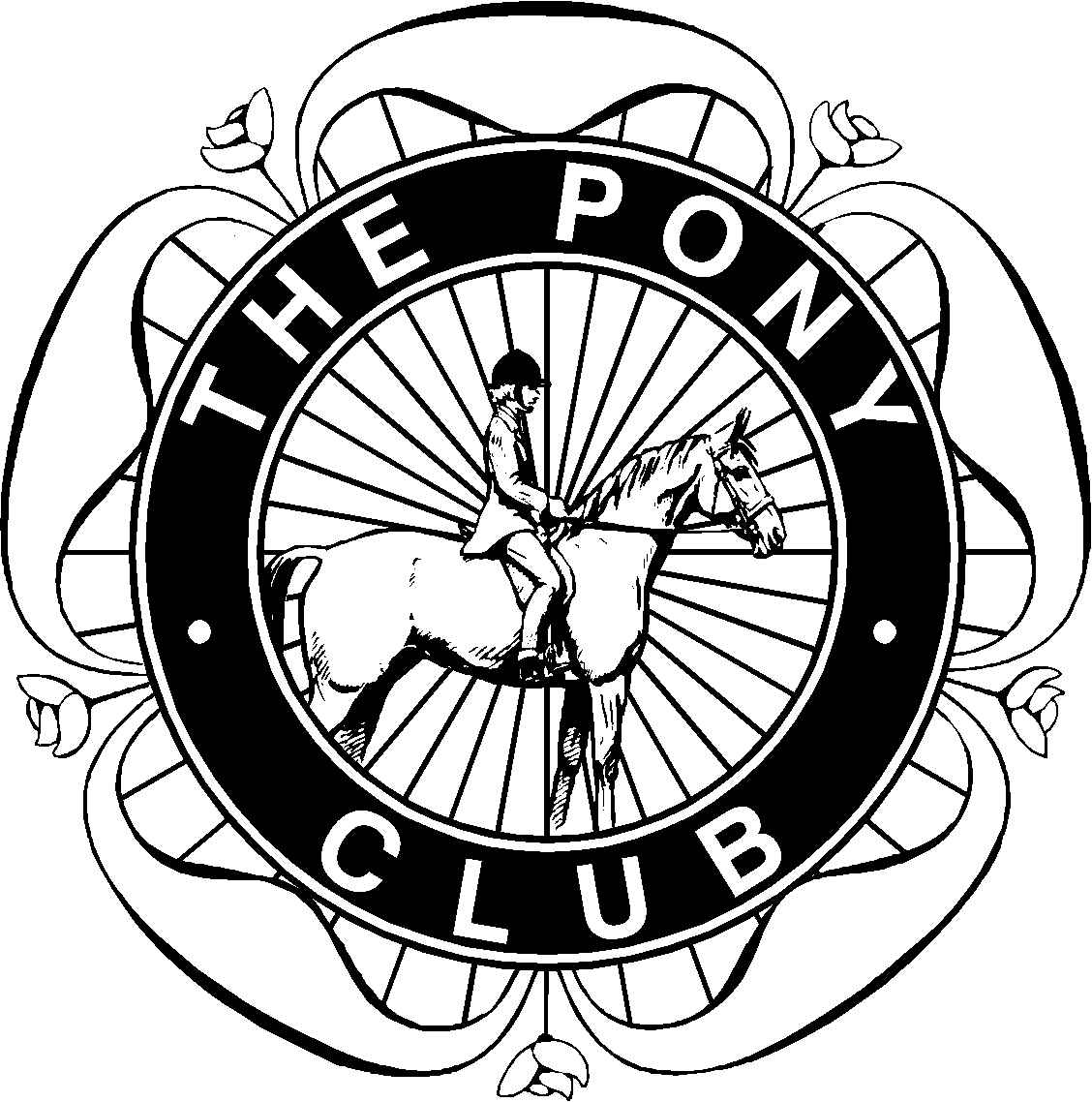 AT“ VIEW EQUESTRIAN CENTRE”TEMPLEPATRICKCO ANTRIMON SATURDAY 26th APRIL 2014OPEN TWO PHASE EVENTAt Laurel View Equestrian Centre, TemplepatrickSATURDAY 26th April 2014ENTRIES CLOSE SATURDAY 19th April 2014	Entry Fee	Two PhaseEVENT 1	-	Age 14 and under (Max 70cms)	£22.00	EVENT 2	-   Over 14 (Max 70cms)	£22.00EVENT 3	-	Novice under 21 (Max 85cms)	£22.00	EVENT 4	-	Novice over 21 (Max 85cms)	£22.00EVENT 5	-	Open (Max 1m) 	£22.00	No age limit in Event 6.   Classes may be amalgamated if justified by the number of entries – please include rider’s age on entry form to facilitate this.      Fence height stated is the maximum for each event. Some fences will be lower and there will be alternatives._____________________________________________________________________RULES – TWO PHASE	These competitions will be conducted under Pony Club Rules for Showjumping and Cross Country.All competitors must wear a protective helmet (preferably a skull cap) manufactured to the minimum specifications PAS 015, ASTM F1163, AS/NZ 3838 1992, Snell E 2001 or EN 1384. Hats with titanium strips and peaks, which were designed for showjumping, are not recommended for cross country.Body protectors of a standard approved by BETA for cross country must be worn.  If wearing a ‘body cage’ please make yourself known to the paramedic and provide him with the key.All competitors MUST wear a medical armband (available to purchase at the event).It is the responsibility of competitors to ensure that tack and equipment is safe and suitable. Bitless bridles and hackamores are not allowed.The organisers reserve the right to refuse to permit participation by any competitor.Stopwatches must not be worn.No horse/pony may compete more than onceMaximum 2 horses/ponies per rider per event.Any competitor eliminated on the cross country course MUST leave the course immediately at a walk.Schooling after the competition is not permitted.Showjumping times will be available on Thursday 24th April and Friday 25th April between 7.00 p.m. and  ONLY. Please phone George 028 94472217;  Glenda McNeice, 07791154131; or on link at http://branches.pcuk.org/midantrim then click on Two Phase 2014.  Please note:- Running order can be downloaded and printed from the website.  The course will be open for inspection from 3.00 p.m. on Friday 25th April 2014.Dogs must be kept on a lead at all times.£10.00 deposit will be payable for each bib and will be refunded only on return of the bib.  Competitors cannot start without first declaring.A 50% refund will be given for entries being withdrawn before Friday 18th April.  No refunds will be given for entries being withdrawn on or after Friday 18th April.PLEASE MAKE YOURSELF FAMILIAR WITH THE RULES AND HELP OUR EVENT RUN SMOOTHLYMID ANTRIM BRANCH OF THE PONY CLUBENTRY FORM 2014Please return by Saturday 19th April 2014 to:-	Mrs Glenda McNeice	Clonkeen Equestrian Supplies	18 Clonkeen Hill	Toomebridge	BT41 3RFCheques payable to Mid Antrim Branch of the Pony Club. No entries will be accepted without payment of entry fees in full.  A 50% refund will be given for entries being withdrawn before Friday 18th April.  No refunds will be given for entries being withdrawn on or after Friday 18th April.If entries have to be limited they will be accepted in the order received.DISCLAIMEREntries are accepted strictly on the basis that Mid Antrim Branch of the Pony Club, its servants or agents, and the landowners do not accept responsibility for any claim in respect of damage to, or loss of property, accidents or injury to any person or property howsoever caused in connection with or arising directly or indirectly from this Event.Rider’s Address 	___________________________________________________				_________________________ Postcode: _________________Tel No.______________________		 ________________________Email: ______________________________________________________________Emergency Contact No.	_______________________Signed 	_____________________________		(Rider or parent if rider under 18)EVENTRIDERAGEHORSE/PONYENTRY FEETWO PHASE               TOTAL